* Este texto não substitui o publicado no DOE. Diário Oficial do Estado de Rondônia nº 52Disponibilização: 10/03/2021Publicação: 10/03/2021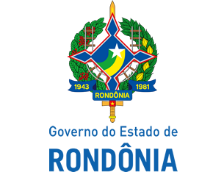 
Casa Civil - CASA CIVIL
  DECRETO N° 25.862, DE 9 DE MARÇO DE 2021.Acresce dispositivos ao Anexo Único do Decreto n° 24.051, de 12 de julho de 2019.O GOVERNADOR DO ESTADO DE RONDÔNIA, no uso das atribuições que lhe confere o inciso V do artigo 65 da Constituição do Estado, D E C R E T A:Art. 1°  Ficam acrescentadas ao Anexo Único do Decreto n° 24.051, de 12 de julho de 2019, que “Altera e revoga dispositivos do Anexo VI do Regulamento do Imposto sobre Operações Relativas à Circulação de Mercadorias e sobre Prestações de Serviços de Transporte Interestadual e Intermunicipal e de Comunicação - RICMS/RO, aprovado pelo Decreto n° 22.721, de 5 de abril de 2018, e acrescenta dispositivo ao Decreto n° 23.260, de 11 de outubro de 2018.”, as empresas relacionadas no Anexo Único deste Decreto.Art. 2°  Este Decreto entra em vigor na data de sua publicação, produzindo efeitos a contar de 1° de janeiro de 2021.Palácio do Governo do Estado de Rondônia, em 9 de março de 2021, 133° da República.MARCOS JOSÉ ROCHA DOS SANTOSGovernadorLUÍS FERNANDO PEREIRA DA SILVASecretário de Estado de FinançasANEXO ÚNICORelação de empresas excluídas do Regime de Substituição Tributária nas operações de entradas com autopeçasCONCESSIONÁRIAESTABELECIMENTOCNPJCAD/ICMS-ROENDEREÇOCIDADEICCAP IMPLEMENTOS RODOVIÁRIOS LTDAFILIAL02.377.798/0002-001239759ROD. BR. 364, KM 6,5 - CIDADE JARDIMPORTO VELHOICCAP IMPLEMENTOS RODOVIÁRIOS LTDAFILIAL02.377.798/0004-631481479AV. CELSO MAZZUTI, 8067, LOTE 01, Q. 93 SETOR 06 - JARDIM ARAUCARIAVILHENAICCAP IMPLEMENTOS RODOVIÁRIOS LTDAFILIAL02.377.798/0009-785124107AV. TRANSCONTINENTAL, 2158, BAIRRO PRIMAVERAJI-PARANÁ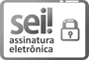 Documento assinado eletronicamente por Luis Fernando Pereira da Silva, Secretário(a), em 10/03/2021, às 10:38, conforme horário oficial de Brasília, com fundamento no artigo 18 caput e seus §§ 1º e 2º, do Decreto nº 21.794, de 5 Abril de 2017.Documento assinado eletronicamente por Marcos José Rocha dos Santos, Governador, em 10/03/2021, às 11:14, conforme horário oficial de Brasília, com fundamento no artigo 18 caput e seus §§ 1º e 2º, do Decreto nº 21.794, de 5 Abril de 2017.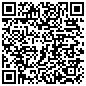 A autenticidade deste documento pode ser conferida no site portal do SEI, informando o código verificador 0015382217 e o código CRC 50D7E71E.